История нашей страны никогда не была безмятежной. В ней есть две особые даты: 22 июня – начало Великой Отечественной войны и 9 мая – День Победы. Семьдесят пять лет минуло со дня Победы в Великой Отечественной войне, но до сих пор не меркнет величие подвига нашего народа. Победа над фашизмом – великий урок всем поколениям. Поэтому мы, взрослые, должны сделать так, чтобы наши дети уже в дошкольном возрасте знали и помнили эти радостные и трагичные страницы нашей истории и не повторяли ошибок прошлого. 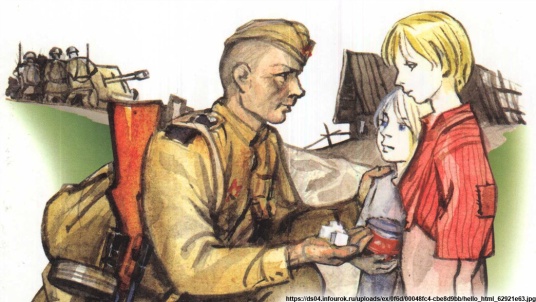  	9 мая – праздник простой и в то же время сложный для понимания детей. С одной стороны, простая и понятная тема борьбы добра со злом, а с другой – очень сложно объяснить, почему была война, почему люди уничтожали друг друга. 	Тема войны очень глубокая и серьёзная  для детей дошкольного возраста: ребенку не свойственно трагическое восприятие мира из-за ограниченного детского опыта и присутствия недостаточной сформированности временных связей. И сейчас, в век информационных технологий, у современных детей понемногу стирается грань между реальностью и игрой. Детям очень сложно понять такие сложные темы во всем многообразии конкретной информации. Мышление в дошкольном возрасте носит ярко выраженный конкретный, образный характер и во многом еще сохраняет тесную связь с практической деятельностью. Детям очень трудно понять то, что не проходит через их практическую деятельность. 	Поэтому следует  уделить особое внимание на эмоциональное восприятие детьми темы войны – борьбы добра со злом. Ведь им недостаточно знать – надо чувствовать. Воспринятая сердцем, вся информация может запомниться надолго и дать неожиданные результаты. 	Для того чтобы у детей появился интерес к данной теме в ДОУ осуществляется целенаправленная работа (проводятся тематические занятия, чтение художественной литературы, продуктивная, игровая, театрализованная деятельность и т.д.) Но времени, выделенного в детском саду для совместной деятельности с детьми на данную тему явно недостаточно. Поэтому важным становится и активное участие родителей в таких мероприятиях по ознакомлению детей с темой Великой Отечественной войны. 	Особое внимание хотелось бы уделить по ознакомлению детей дошкольного возраста с произведениями о Великой Отечественной войне, воспитывающими историческую память и уважение, гордость за свою Родину.  	Какие же книги о войне для детей можно посоветовать прочитать ребятам? Разумеется, самыми интересными для них будут те произведения, герои которых их сверстники. Что пережили их ровесники? Как вели себя в сложнейших ситуациях? Какой вклад внесли в Победу?Почти все написанное для детей о войне создано во второй половине ХХ столетия. В детской литературе для дошкольников существует одна тема – память о Великой Отечественной войне. Редкие авторы обращаются к событиям военных лет непосредственно. Право на это дано не каждому, его надо заслужить. Не годятся придуманные истории о похождениях бравых солдат, легких подвигах и быстрых победах, так увлекающие малышей. Нужна правда – яркая, убедительная, живая. Нужен смысл, доступный маленькому читателю, и в то же время достойный того события, о котором идет речь.Прежде чем, знакомить дошкольников с произведениями о войне, необходимо подготовить их к восприятию этой сложной темы. Это можно сделать следующими способами: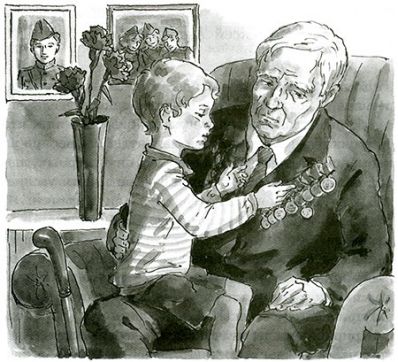 дать небольшие сведения из истории; рассказать маленьким слушателям о том, как мужественно защищали родину солдаты, о ценности и неповторимости каждой человеческой жизни, о подвиге каждого человека на войне и всего народа в целом;говорить с ними о губительном характере войны, сметающей на своем пути все живое, оставляющей после себя людское горе, выжженую землю.И только тогда, когда у ребенка будет сформировано хоть малейшее представление о том, что же такое «война», можно предлагать ему рассказы об этом тяжелейшем времени в истории страны.Многие авторы детской литературы на собственном опыте познали все тяготы войны и не раз пережившее ее в процессе создания художественных произведений, знали то, о чем говорили читателям. Их нельзя не услышать.Предлагаем вашему вниманию список художественной литературы, которую можно прочитать в кругу семьи с детьми дошкольного возраста, а затем совместно обсудить полученные впечатления от прочитанного:С.П.Алексеев «Рассказы из истории Великой Отечественной войны» - эта книга посвящена трем главным сражениям Великой Отечественной войны. О том, как развивалась грандиозная битва у стен Москвы, о героизме советских людей, вставших на защиту столицы;Е. Благинина «Шинель» – книга о детстве лишенном радостей по чьей-то злой воле, подраненном войной, заставившей рано повзрослеть;А. Барто «Звенигород» – книга о военном детстве в тылу;С.М. Георгиевская «Галина мама» - эта небольшая повесть написана для малышей, для дошкольников, но рассказывается в ней не о пустяках, а о воинской доблести;Ю.П.Герман «Вот как это было» - эта повесть написана от имени маленького героя Мишки. Автор показал войну, блокаду в детском восприятии – в произведении нет ни одного слова, которое выходило бы за границы Мишкиного понимания; В.Ю. Драгунский «Арбузный переулок» (в книге “Денискины рассказы”) – отец рассказывает Дениске о своем голодном военном детстве;А.М. Жариков «Смелые ребята», «Максим в отряде», «Юнбат Иванов»;В.А.Осеева «Андрейка» - рассказ о семилетнем Андрейке, помогающем матери в тяжелые военные годы и старающемся заменить ушедшего на фронт старшего брата; К.Г. Паустовский «Стальное колечко» - сказка о девочке и волшебном колечке, которое подарил ей боец;И. Токмакова «Сосны шумят» – книга о том, как война долгие годы не отпускает человека;А. Шишов «Лесная девочка» - из этой книги ребята узнают о судьбе маленькой девочки Тани, внучки старого партизана, в годы Великой Отечественной войны;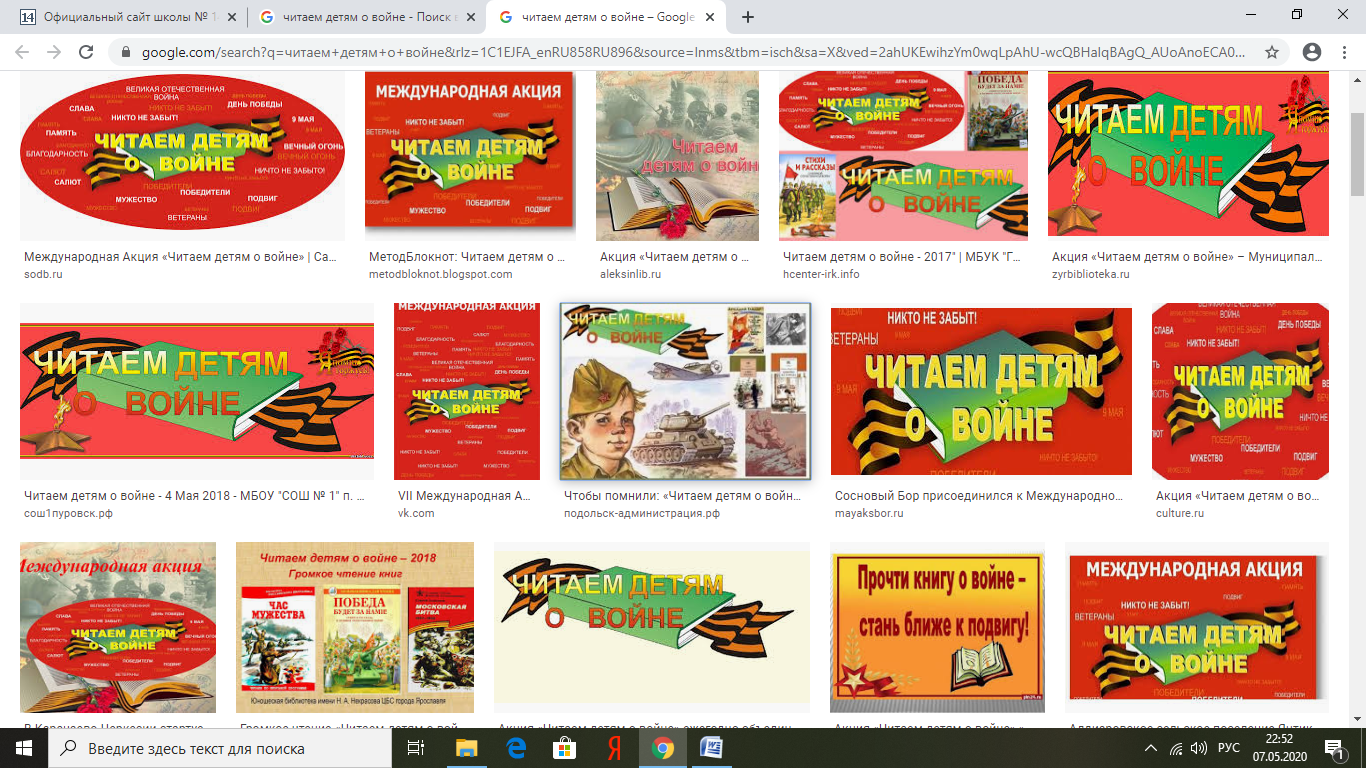 Ю.Яковлев «Как Сережа на войну ходил» - пронзительная сказка о мальчике Сереже, который хотел увидеть войну собственными глазами. И повел его по военной дороге ни кто иной, как родной дедушка… погибший в неравном бою. Нелегкий это был поход – ведь война не прогулка, а тяжелый труд, опасности, бессонные ночи и бесконечная усталость;Л.Кассиль “Твои защитники”;С.Михалков “День Победы”. Конечно, это не все произведения, которые можно прочитать с детьми дошкольного возраста. Но ясно одно – говорить о войне, читать о ней не только следует, но и необходимо. Важен, прежде всего, тот смысл, те ценности, которые с детства будет усваивать растущий человек с помощью нас – взрослых, и над которыми он будет думать если не сейчас, то впоследствии. Пусть мир украсит доброта
И расцветут улыбкой лица,А слово «страшное» война
Пусть никогда не повториться!
Пусть солнце светит над землей,
Любовь шагает по планете.
И в каждой пусть семье большой
С любимой мамой будут дети!
                      М. В. Сидорова